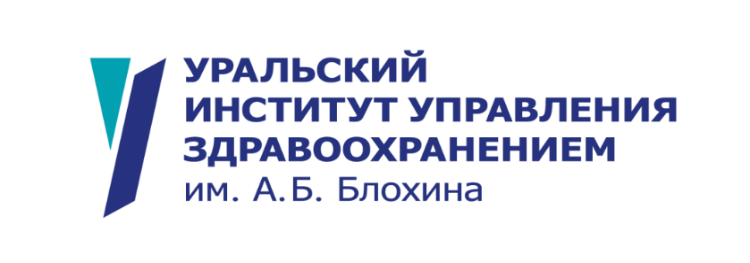 АННОТАЦИЯ К ДОПОЛНИТЕЛЬНОЙ ПРОФЕССИОНАЛЬНОЙ ПРОГРАММЕПОВЫШЕНИЯ КВАЛИФИКАЦИИ«Организация работы персонала медицинских организаций по предупреждению и ликвидации чрезвычайных ситуаций»Общая информацияКому будет полезен курс.Главным врачам, директорам больниц, директорам больницы (дома) сестринского ухода, хосписа, заместителям главного врача, главным медицинским сестрам с высшим образованием, заведующим отделениями, врачам медицинской организации.Цель программы:Качественное изменение профессиональных компетенций, необходимых для выполнения следующих видов профессиональной деятельности в рамках имеющейся квалификации: -участвовать и осуществлять реализацию противоэпидемических мероприятий в отношении covid -19- осуществлять рекомендации по госпитализации и лечению больных covid-19Планируемые результаты обучения.В рамках совершенствования и (или) получения знаний слушатель долженЗнать-основные категории понятия covid-19;-факторы, способствующие возникновению и распространению covid-19;-основные законодательные и нормативно-правовые документы и материалы по вопросам предупреждения и ликвидации covid-19;Уметь
-оформлять необходимую медицинскую документацию;-проводить оценку противоэпидемических мероприятий в медицинской организации;-проводить анализ результатов лечения больных;-пользоваться полученной информацией для разработки плана по улучшению качества медицинской помощи в медицинской организации.Трудовые действия- применения методики оценки противоэпидемических мероприятий в медицинской организации- формирования и анализа учетно-отчетной документации медицинской организацииМодули программы курса.Этиология, патогенез, эпидемиологическая характеристика коронавирусной инфекции. Меры борьбы и профилактики.Психологические особенности работы с пациентами с коронавирусной инфекцией. Предупреждение и борьба с осложнениями психологического характера.Преимущества обучения в Уральском институте управления здравоохранением им. А.Б. Блохина по программе «Организация работы персонала медицинских организаций по предупреждению и ликвидации чрезвычайных ситуаций» - гибкий формат обучения: очные и онлайн- лекции, записи лекций и вебинаров в постоянном доступе на платформе umsep.ispringlearn.ru,  записи лекций и вебинаров в постоянном доступе- программа разработана сотрудниками «Института им. А.Б. Блохина», имеющими многолетний опыт управления медицинскими организациями- в качестве лекторов приглашаются организаторы здравоохранения- практики- в доступе «Электронная библиотека», с материалами: нормативно-правовых актов, методических рекомендаций, шаблонов документов, чек-листов, СОПовКонтингент обучающихсяК освоению программы допускаются лица, имеющие высшее медицинское образованиеВид обученияПовышение квалификацииТрудоемкость обучения36 часовПродолжительность обучения1 неделяФормат обученияОчный с применением дистанционных образовательных технологийФорма документа, выдаваемого по результатам Удостоверение о повышении квалификации